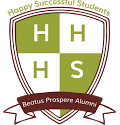 HIGHGATE HILL HOUSE SCHOOLA Passion for Education, A Vision of Excellence, A Mission to SucceedAdopted by the Proprietor on 01/03/2017Last Reviewed: November 2020To Be Reviewed: November 2021Contents1	Purpose	32	Scope	33	Safeguarding and promoting the welfare of children	34	Duty of care	35	Health & Safety	46	Honesty and personal integrity	47	Tackling discrimination	48	Professional boundaries and relationships	59	Confidentiality and protection of data	510	Physical contact with students	511	Social contact with students	612	Working one to one with students	613	Dress and appearance	714	Gifts and hospitality	715	Keeping within the law	716	Conduct outside of work	817	Review	8PurposeThe aim of this Code of Conduct for employees is to set out the standards of conduct expected of all staff and to provide further information for employees. This should be read in conjunction with our disciplinary procedure and the Teachers’ Standards.This Code should make it clear to employees the expectations the school has of them. Employees should note that this code is not exhaustive in defining acceptable and unacceptable standards of conduct and employees must use common sense in adhering to the underpinning principles. If any employee is ever unsure what the expectations are in any given circumstance they should speak to the Headteacher.This Code does not form part of any employee's contract of employment and it may be amended at any time. Scope The Code applies to all employees regardless of length of service including those in their probationary period. It also applies to agency workers and self-employed contractors although, unlike employees, breaches of the Code will not be managed through the disciplinary procedure.As recognisable figures in the local community the behaviour and conduct of staff of the school outside of work can impact on their employment. Therefore conduct outside work may be treated as a disciplinary matter if it is considered that it is relevant to the employee’s employment [see disciplinary rules].Safeguarding and promoting the welfare of childrenAll employees are responsible for safeguarding children and promoting their welfare. This means that employees are required to take action to protect children from maltreatment, prevent impairment of children’s health or development and ensure that children grow up in circumstances consistent with the provision of safe and effective care. This will enable all children to have the best outcomes.  All employees must be aware of the signs of abuse, neglect, radicalisation and extremism and know what action to take if these are identified.To do this employees must have fully read and understood our safeguarding policy, be aware of our systems for keeping children safe and must follow the guidance in these policies at all times.All employees must cooperate with colleagues and with external agencies where necessary.Duty of careStaff must:Understand the responsibilities, which are part of their employment or role, and be aware that sanctions will be applied if these provisions are breachedAlways act, and be seen to act, in our students’ best interestsAvoid any conduct which would lead any reasonable person to question their motivation and/or intentionsTake responsibility for their own actions and behaviour.Health & SafetyAll employees must ensure that they:Familiarise themselves with the Health and Safety statements produced by the school as published in the Staff HandbookRead and understand the school’s Health and Safety PolicyComply with Health and Safety Regulations and use any safety equipment and protective clothing which is supplied to you by the schoolComply with any hygiene requirementsComply with any accident reporting requirementsNever act in a way which might cause risk or damage to any other members of the school community or visitors.Inform their line manager of any paid work undertaken elsewhere.  This is to comply with the Working Time Regulations, which are a Health and Safety initiative.  Honesty and personal integrityEmployees are expected to demonstrate consistently high standards of personal and professional conduct. The following value statements underpin the behaviour and attitudes which set the required standard for conduct at our school. Respectful – we are respectful of all views and personal circumstances, whatever they may be,Honest – we are open and transparent in all we do,Kind – we treat everyone with kindness and the care they may need,Committed – we are focussed on meeting all our students’ needs,Loyal – we respect the confidentiality of allEmployees uphold public trust in our school and maintain high standards of ethics and behaviour, within and outside school, by: Treating students with dignity, building relationships rooted in mutual respect, and at all times observing proper boundaries appropriate to their professional position  Having regard for the need to safeguard students’ well-being, in accordance with statutory  provisions  Showing tolerance of and respect for the rights of others Not undermining fundamental British values, including democracy, the rule of law, individual liberty and mutual respect, and tolerance of those with different faiths and beliefs  Ensuring that personal beliefs are not expressed in ways which exploit students’ vulnerability or might lead them to break the law.  Employees must have proper and professional regard for the ethos, policies and practices of our school and maintain high standards in their own attendance and punctuality.  Staff must maintain high standards of honesty and integrity in their work.  This includes the handling and claiming of money and the use of school property and facilities.Tackling discriminationEmployees are required to understand the types of discrimination and bullying that students and colleagues may be subject to. Employees are required to have read and understood our Anti Bullying policy.Employees must not ignore any form of discrimination. This includes inappropriate jokes and banter.  Employees must positively promote equality and diversity and inclusion at all times.Professional boundaries and relationshipsEmployees must read and understand ‘Guidance for safer working practice for those working with children and young people in education settings’(Safer Recruitment Consortium).Employees in our school are in a position of trust in relation to our students which means that the relationship between an employee and a student is not one of equals. Employees must ensure that they avoid behaviour which might be misinterpreted by others. This includes any type of communication that they may have with students. Employees must not make sexual remarks to any student or discuss their own sexual or intimate relationships with, or in the presence of students. Employees must not discuss a student’s sexual relationships in inappropriate settings or contexts. Any sexual behaviour by a member of staff towards any student is unacceptable and illegal.Employees must ensure that professional boundaries are maintained at all times. This means that employees should not show favouritism to any student and should not allow students to engage in any type of behaviour that could be seen to be inappropriate. Students are not employees’ friends and should not be treated as such.Employees should be aware that it is not uncommon for students to become strongly attracted to a member of staff or to develop an infatuation. If any member of staff becomes aware of an infatuation they should discuss it with their manager immediately so that they can receive support on the most appropriate way to manage the situation.For employees who are in a relationship with a colleague, parent or carer, or any other person associated with the school we expect that they identify this to the Headteacher and ensure that this does not create a conflict of interest or affect their professional judgement or responsibilities in any way.Confidentiality and protection of dataMembers of staff may have access to confidential information about students, colleagues or other matters relating to the school. This could include personal and sensitive data, for example information about a student’s home life. Employees should never use this information to their own personal advantage, or to humiliate, intimidate or embarrass others. Employees should never disclose this information unless this is in the proper circumstances and with the proper authority.If an employee is ever in doubt about what information can or can’t be disclosed they should speak to the Headteacher.The school holds and processes data that is protected under the Data Protection Act 1998. Employees are expected to comply with GDPR and the school’s systems for collecting, storing and using data. If any employee becomes aware that data is at risk of compromise or loss, or has been compromised or lost they must report it immediately to the Headteacher.Employees must ensure that they have read and understood all of our policies that relate to data including our IT policies. Physical contact with studentsThere are occasions when it is entirely appropriate and proper for staff to have physical contact with students. Employees must ensure that they only do so in ways that are appropriate to their professional role and in response to the student’s needs at the time. This should be of limited duration and appropriate to the age, stage of development, gender and background of the student. Employees should always be able to explain why they have made physical contact with a student. Employees should ensure that they have read and understood our Positive Behaviour Policy.There may also be occasions where a student is in distress and needs comfort and reassurance which may include appropriate physical contact. If an employee is in this position then they should consider the way in which they offer comfort, ensuring that it is not open to misinterpretation.Staff may legally physically intervene with students to prevent them from committing a crime, injuring themselves or others, causing damage to property, engaging in behaviour prejudicial to good order and to maintain good order and discipline. Physical force should never be used as a form of punishment.Sexual contact, including grooming patterns of behaviour, with students is unlawful and unacceptable in all circumstances.Social contact with studentsEmployees should not establish or seek to establish social contact, via any channels (including social media), with students for the purposes of securing a friendship or to pursue or strengthen a relationship. Employees should use their work provided equipment only for communicating electronically with students. If there are any circumstances in which an employee has had to provide their personal contact details, including phone numbers, email address etc, to any student then they should report this to Headteacher.The school’s advice to staff is not to connect to students via social media or other communication channels unless this is for professional purposes and that the employee can demonstrate that this is the case.Our school is part of our community and we recognise that, as members of the community, employees will come into contact with students outside of the school. We expect staff to use their professional judgement in such situations and to report to Headteacher any contact that they have had with a student, outside of school, that they are concerned about or that could be misinterpreted by others.Employees should read and understand our E Safety policy.Working one to one with studentsThere will be times where an employee is working one to one with a student and this is acceptable. Employees need to understand that this means that they may be more vulnerable to allegations being made against them. Therefore it is important that employees:Avoid meeting on a one to one basis in secluded areas of the schoolEnsure that the door to the room is open or that there is visual access into the roomInform a colleague or line manager of the meeting, preferably beforehandReports to their line manager if the student becomes distressed or angry.Dress and appearanceWorking in our school employees are role models to our students and how they present themselves is important. Our expectation is that staff are decently, appropriately and professionally dressed in work at all times. We do not permit the wearing of clothes that are revealing, allow underwear to be seen, have offensive logos or writing, or are ripped or torn at any times. Footwear must be appropriate and sensible.  Flip-flops and high heels are examples of unacceptable footwear.  If an employee is unsure whether any item of clothing is inappropriate then they should not wear it to work. Employees can always speak to their line manager if they are unsure. Where we identify that an employee is wearing clothing that we do not find acceptable they will be informed.Gifts and hospitalityFor many of our employees there will be a limited opportunity to accept gifts and hospitality, but all staff must be aware that it is not acceptable for staff to accept bribes. Therefore any gift, promotional offer or hospitality, intended either for the employee or for the school that exceeds a nominal value of £15.00 must be declared to the Headteacher and permission must be obtained before accepting. If an employee is ever unsure, then the best course of action is to politely decline the offer.It is traditional for students and their parents or carers to give gifts as a small token of appreciation or as a thank you to members of staff at certain times throughout the academic year. This Code of Conduct is not designed to stop that practice. Staff may accept gifts from students and their parents or carers provided that they meet this definition. Any member of staff receiving a gift with a value of greater than £15.00 should inform the Headteacher. The Headteacher will then decide whether the gift can be accepted. Staff should make the Headteacher aware of any student who is giving them gifts on a basis that is more than occasional, or any student or parent or carer who expects something in return for a gift, as this would not be acceptable. Staff should not give gifts to students unless this is part of a recognised practice in line with our behaviour policy.Keeping within the lawStaff are expected to operate within the law.  Unlawful or criminal behaviour, at work or outside work, may lead to disciplinary action, including dismissal, being taken. However, being investigated by the police, receiving a caution or being charged will not automatically mean that an employee’s employment is at risk.Employees must ensure that they:Uphold the law at workNever  commit a crime away from work which could damage public confidence in them or the school or which makes them unsuitable for the work they do. This includes, for example:submitting false or fraudulent claims to public bodies (for example, income support, housing or other benefit claims)breaching copyright on computer software or published documentssexual offences which will render them unfit to work with children or vulnerable adultscrimes of dishonesty which render them unfit to hold a position of trust.motoring offences which render them unfit to drive where this is essential for their role or for them to attend workWrite and tell the Headteacher immediately if they are questioned by the police, charged with, or convicted of, any crime whilst they are employed at the school (this includes outside of their working hours).  The Headteacher and/or the Proprietor will then need to consider whether this charge or conviction damages public confidence in the school or makes the employee unsuitable to carry out their duties.Conduct outside of work and at work related functionsUnlike some other forms of employment, working at our school means that an employee’s conduct outside of work could have an impact on their role. Staff must not engage in conduct outside work which could seriously damage the reputation and standing of the school or the employee’s own reputation or the reputation of other members of the school community. Employees should be aware that any conduct that we become aware of that could impact on their role within the school or affect the school’s reputation will be addressed under our disciplinary procedure.16.3	Staff’s must read and understand the Safer Use policy.  Personal use of social media must not name or implicate the school. We therefore expect employees to make us aware immediately of any such situations that have happened outside of the school. 16.4	Employees are required to demonstrate responsible behaviour at work-related functions and work-related social events that take place outside normal work hours and to act in a way that will not have a detrimental effect on our reputation. 17	Review This Code of Conduct is reviewed and amended annually by the Proprietor. He will monitor the application and outcomes of this code of conduct to ensure it is working effectively.Highgate Hill House School Code of Conduct for Employees